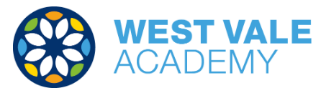 EYFS/KS1Year 2/3Stage 1 Year 4/5Stage 2 Year 5Stage 3 Y6Stage 4 N/AColours Bankbleu- blueblanc-whiterouge-rednoir-blackjaune-yellowvert -greenGreetings BankSalut - HiBonjour – good morning/helloBonne après-midi – good afternoonÀ bientôt – see you soonAu revoir- good byeNumbers Bankzéro - 0un - 1deux- 2trois - 3quatre- 4cinq - 5six - 6sept - 7huit- 8neuf - 9dix- 10Numbers Bankdix – 10 onze – 11 douze – 12 treize – 13 quatorze – 14 quinze – 15 seize – 16 dix-sept – 17 dix-huit – 18 dix-neuf – 19 vingt – 20trente – 30quarante – 40 cinquante – 50 soixante – 60 Noun Bankla cour de récréation – the playgroundla cantine – the dinner hallla salle des profs – the staffroomla salle informatique – the ICT roomles toilettes – the toiletsle bureau du directeur – the headteacher’s office (man)le bureau de la directrice – the headteacher’s office (woman)la salle de classe- the classroomun sac à dos – the rucksackun crayon- the pencilun stylo- the penun livre- the bookun taille de crayon-pencil sharpenerune gomme- the eraserune table- the tableune chaise- the chairune règle- the rulerdes ciseaux- some scissorsdes crayons de couleurs- some coloured pencils de la colle – some glueAdjective Bank with “I am ….”Remember there are two different spellings for lots of these adjectives, when you use them with “je suis…”(I am …). Je suis – I am …..heureux/heureuse – happytriste- sadperdu/perdue- confusedfatigué/ fatiguéeen plein forme- feeling greatAdjective Bank with “j’ai….” and “je fais…”Remember that in French we do not always use “I am… (je suis) to explain how we are feeling, we also use “j’ai” and “je fais”.Take a look here.Je fais le fou- I am feeling silly J’ai faim- I am hungryJ’ai soif – I am thirstyJ’ai chaud- I feel hot J’ai froid- I feel coldAsking for and giving an opinion bankJ’aime- I like…..Je n’aime pas- I do not like…J’adore – I love…Tu aimes…..?- Do you like…..?Tu préfères……? –Do you prefer Je préfère…. I prefer……car- becauseet- andmais- butc’est….. it is ……facile - easyennuyeux - boringintéressant - interestingutile - useful Daily Routine Questions and Answers Bank Quand te reveilles-tu? - What time do you wake up? Je me réveille à…… - I wake up at ….. Quand te lèves- tu? – What time do you get up?Je me lève à…….- I get up at ……….Quand t’habilles-tu? – What time do you get dressed?Je m’habille à…………………- I get dressed at…..Quand manges- tu ton petit déjeuner?- What time do you have breakfast?Je mange mon petit déjeuner à……. – I eat my breakfast at …….Quand te brosses-tu les dents ?– What time do you brush your teeth?Je me brosse les dents à ……. – I brush my teeth at…Quand vas- tu à l’école? – What time do you go to school?Je vais à l’école à…………- I go to school at ……..Quand te douches –tu ? – What time do you have a shower?Je me douche à ……………. – I have a shower at…..O’clock time phrases Bank Il est …- it is …..une heure- one o’clockdeux heures- two o’clocktrois heures- three o’clockquatre heures- four o’clockcinq heures- five o’clocksix heures- six o’clocksept heures- seven o’clockhuit heures- eight o’clockneuf heures – nine o’clockdix heures – ten o’clockonze heures – eleven o’clockdouze heures – twelve o’clockmidi – middayminuit – midnight Autumn 1 French 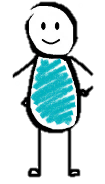 Progression of VocabularyNoun Banklundi - Mondaymardi- Tuesdaymercredi - Wednesdayjeudi- Thursdayvendredi- Fridaysamedi - Saturdaydimanche- SundayNoun Bankjanvier- Januaryfévrier- Februarymars- Marchavril- Aprilmai- Mayjuin- Junejuillet- Julyaoût- Augustseptembre – Septemberoctobre – October novembre – November décembre -  December Verb BankAll the words below are part of verbs: Regardez - lookEcoutez - listenRépétez - repeatLevez-vous - stand upAsseyez-vous - sit downComptez avec moi - count with me Chantez avec moi – sing with me Trouvez moi - find meMontrez moi - show meNoun BankLe café- the cafeLe cinéma- the cinemaLe restaurant – the restaurantLe supermarché- the supermarketLe stade – the stadiumLa boucherie- the butchersLa boulangerie- the bakersLa patisserie- the cake shopLa pharmacie- the chemistL’école – the schoolNoun Bankla ville – the cityle parc- the parkle zoo- the zoole musée- the museumle métro – the undergroundla galerie d’art – the art galleryla gare – the stationla piscine- swimming poolle stade – the stadiumle cinéma – the cinemaNoun Bank: Rooms in the houseLa maison- the houseLa chambre- the bedroomLa cuisine – the kitchenLa salle de bains- the bathroomLa salle à manger- the dining roomLe salon- the loungeLe garage- the garageLe jardin- the gardenNoun Bank : Objects in the houseune table – a tableune chaise – a chairune porte – a doorune fenêtre – a windowun lit – a bedun tapis – a rugAutumn 2 French Progression of VocabularyNoun BankUn chat (a cat)Un chien (a dog)Un poisson (a fish)Un cheval (a horse)Un lapin (a rabbit)Un mouton (a sheep)Un serpent (a snake)Un oiseau (a bird)Une vache (a cow)Une souris (a mouse)Noun Bankle nez – the nosela bouche- the mouthla tête- the headles cheveux- the hairles yeux – the eyesles oreilles- the earsJ’ai…. – I have …Je suis… - I am…Noun BankLe papa      -the dadLe frère – the brotherLe bébé – the babyLe grand- père – the grandadLa maman  - the mumLa soeur – the sisterLa grand-mère- the grandmaLa famille– the familyQuestion and Answer BankQui es- tu? – Who are you?Je suis ….. – I am …..At the market Noun Bankune pomme – an appleun oignon – an onionune mangue – a mangoun poivron – a pepperune grappe de raisin – a bunch of grapes une pastèque – a watermelonune banane – a bananaune salade – a lettuceune carotte – a carrotune pomme de terre – a potatoTu aimes… ? – Do you like…?J’aime…. – I like….Je n’aime pas… - I don’t like Quel est ton fruit/légume préféré ? – what is your favourite fruit/vegetable ? Mon fruit/légume préféré est… - My favourite fruit/vegetable is … Question and Answer BankAvez vous…..? – do you haveOui, j’ai…. – I haveNon, je n’ai pas…- I haven’t….C’est combien?- how much is it?C’est …centimes. – it is….centsDeux euros – two euross’il vous plaît- pleasemerci- thank youNoun BankLe cricket- cricketLe tennis- tennisLe foot - footballLe basket – basketball La danse - danceLa gymnastique- gymnasticsLe rugby - rugbyLa natation- swimmingLe cyclisme – cyclingLe handball - handballQuestion and Answer BankTu aimes….?- do you like..?J’aime….car c’est….. =I like .. because it’s…….  Je n’aime pas…..car c’est…. = I don’t like ….., because it’s ……J’adore… car c’est… = I love because it’s ……….Je déteste…car c’est… = I hate…because it’s ….Opinions Adjectives and Phrases Bankrapide- fast		génial - greatennuyeux- boring	un challenge - challengingamusant – fun		nul - rubbishdifficile – difficult	cool - coolcalme – calm/gentlefatiguant - tiringSpring 1 French Progression of VocabularyNumbers Bankonze- 11douze- 12treize- 13quatorze- 14quinze- 15(Up to 20: seize- 16dix-sept -17dix-huit- 18dix-neuf- 19vingt- 20)Question and Answer BankQuel âge as-tu?- How old are you?J’ai ……ans – I am …. years oldNouns BankLe pied – the footLes pieds- the feetLa jambe- the legLes jambes- the legsLe bras – the armLes bras- the armsL’épaule– the shoulderLes épaules – the shouldersLa tête – the headLe genou- the kneeLes genoux- the kneesCommand Bank (verbs)Bougez - movePensez à – Think aboutTouchez- touchLevez – lift Baissez – lowerRestez immobile – Stand still.Tournez – TurnEtirez – Stretch Nouns Bankun pantalon-trousersun pull- a jumperun short - shortsun sweat- a sweatshirtun tee-shirt- a tshirtun chapeau- a hatune robe- a dressune jupe- a skirtune chemise- a shirtdes chaussettes- socksdes chaussures- shoesdes baskets- trainersQuestion and Answer BankQu’est-ce que tu portes?- What are you wearing?Je porte ……- I am wearing/ I wear…..GrammarWhen we say and write colours as adjectives after the noun in French the spelling changes to match the noun and whether it is singular or plural and masculine or feminine.e.g. le tshirt blanc/ les tshirts blancs        la jupe blanche/les jupes blanches Nouns and Phrases BankLes montagnes russes – the rollercoaster		Les bûches – the log flumeLes tasses – the teacupsLa maison hantée – the haunted houseLe toboggan spirale – the helter-skelterLa grande roue – the ferris wheelLe bâteau pirate – the pirate boatLe train fantôme – the ghost trainLe manège – the carouselUne crêpe – a crepe Le popcorn – popcornLa barbe à papa – candy flossLes bonbons – sweetsLes frites – friesLa glaçe – icrecream J’aime - I likeJe n’aime  pas …I don’t likeMon animal préféré est …. My favourite animal is Mon livre préféré - my favourite bookMon sport préféré - my favourite sportMon fruit préféré - my favourite filmMon légume préféré – my favourite vegetable Ma couleur préférée – my favourite colourMon équipe préféree – my favourite team GrammarTo say or write “my” in French, you replace the word for the with one of these three pronouns:mon- lema= lames - lesSpring 2 French Progression of VocabularyFruits and Vegetables BankUne pomme –an appleUne banane- a bananaUne pêche- a peachUne grappe de raisin- a bunch of grapesUne tomate- a tomatoUne carotte- a carrotUne orange- an orangeUne poire- a pearUn melon- a melonUn concombre- a cucumberUne tranche de pastèque – a slice of water melon“Asking politely phrases” bank Je voudrais- I would like…s’il vous plaît - please“I don’t feel well” -Questions and Answers bankQu’est-ce qu’il y a ?- What’s wrong?Je ne me sens pas bien- I don’t feel wellJ’ai mal aux dents- My toothJ’ai mal à la tête- I have a headacheJ’ai mal à l’oreille- I have earacheJ’ai mal au ventre - I have tummy acheJe me suis cassé(e) le bras – I have broken my armNouns bankLa jungle- the jungleLa girafe- the giraffeLe serpent- the snakeLe perroquet- the parrotLe singe- the monkeyLe tigre- the tigerL’éléphant- the elephantAdjectives bankpetit- smallgros - biggrand- talllong- longrapide- quickmulticolore- multicolouredterrible- fierce/frighteningPlanets and Space Nouns BankMercure- MercuryVénus- VenusPluton- PlutoJupiter- JupiterMars- MarsSaturne- SaturnNeptune- NeptuneLe Soleil – the SunLa Lune- the MoonLa Terre- the EarthLes astronautes- the astronautsLa planète- the planetLes étoiles- the starsL’espace- SpaceTravellers ID Nouns bankPrénom- first nameNom de famille - surnameÂge- ageDate de naissance- date of birthAdresse - addressNationalité – nationality Verb bankJe m’appelle- I am calledJ’habite à- I live in….J’ai ….. ans - I am ….years oldJe suis….- I am Je ne suis pas … - I am notMa date de naissance est… - My date of birth is …Meals bankLe petit déjeuner – the breakfastUn croissant – a croissantUn pain au chocolat – a pain au chocolatDu pain – some bread (baguette)Un jus d’orange  - an orange juiceUn café - a caféUn chocolat chaud - a hot chocolateDes fruits - some fruitsDu lait  - some milkDes céréales - some cerealsCafé food and dinks bankLes boissons- drinksUn café- a black coffee	       un café crème/au lait – a coffee with milkUn thé- a teaUn coca- a cokeDe l’eau minérale – mineral waterLes plats – meals Une omelette – an omelette Un sandwich (au fromage/ au jambon) – a (cheese/ham) sandwichUne portion de frites- a portion of chipsUn croque monsieur – a ham and cheese toastieUn croque madame – a ham and cheese toastie (with an egg on top)Une glace – an ice cream Une salade verte – a green saladUn steak-frites – steak and chipsUn serveur – a waiter une serveuse – a waitressCafé role play phrases bankVous désirez?- What would you like?Voilà ! – Here it is !Je voudrais…I would likeMerci- thank youS’il vous plait- pleaseSummer 1 French Progression of VocabularyNouns bankLe pique-nique- the picnicUn jus d’orange- an orange juiceUn sandwich- a sandwichUne salade – a saladDe l’eau- some waterDes chips- some crispsDes fruits – some fruitsLe pré	- the field	La rivière – the riverLa colline – the hillLe sable – the sandLa plage – the beachNouns bankTowns and cities: AmiensFontainebleauChamonixClermont-FerrandNiceQuestion and answer bankOù habites-tu? – Where do you live?J’habite à … – I live in…Asking for an ice cream phrase bankJe voudrais – I would likeUne glace- an ice creamUne glace au chocolat- a chocolate ice creamUne glace au citron- a lemon ice creamUne glace à la fraise- a strawberry ice creamUne glace à la vanille- a vanilla ice cream Une glace menthe chocolat - a mint chocolate ice cream Une glace avec des vermicelles – an ice cream with sprinkles.Les glaces – the ice creamss’il vous plaît- pleaseWeather question and answers bankQuel temps fait-il?- what’s the weather like?Il y a du soleil – It’s sunnyIl y a du vent – It’s windyIl y a du brouillard- It’s foggyIl y a des nuages – It’s cloudyIl fait chaud – It’s hotIl fait froid – it’s coldIl neige – It’s snowyIl pleut – It’s rainingBeach Nouns bankun sac de plage- the beach bagdes lunettes de soleil- the sunglassesdes tongues- the flip flopsun chapeau – the hatune casquette – a capla crème solaire- the sun creamun maillot de bain- the swim suitUn frisbee – a frisbeeles vagues – the wavesle sable – the sandles châteaux de sable – the sandcastlesle ballon – the ballun seau – a bucket	une pelle – a spadele soleil – the sunla plage – the beachmouillé (adj.)= wet (masc.)mouillée (adj)= wet (fem.)Verb bankOn peut – you can/we canViens à! – come along to..ça va être – it’s going to be ..s’amuser – to enjoy faire- to makemanger- to eatjouer (au foot/au volley)- to play(football/volleyball)nager-to swimsauter – to jump	s’allonger au soleil – to sunbatheBeach Nouns bankun sac de plage- the beach bagdes lunettes de soleil- the sunglassesdes tongues- the flip flopsun chapeau – the hatune casquette – a capla crème solaire- the sun creamun maillot de bain- the swim suitUn frisbee – a frisbeeles vagues – the wavesle sable – the sandles châteaux de sable – the sandcastlesle ballon – the ballun seau – a bucket	une pelle – a spadele soleil – the sunla plage – the beachmouillé (adj.)= wet (masc.)mouillée (adj)= wet (fem.)Verb bankOn peut – you can/we canViens à! – come along to..ça va être – it’s going to be ..s’amuser – to enjoy faire- to makemanger- to eatjouer (au foot/au volley)- to play(football/volleyball)nager-to swimsauter – to jump	s’allonger au soleil – to sunbatheSummer 2 